Конспект открытого коррекционного занятия с детьми старшего дошкольного возраста с ОВЗТема : «На помощь муравью»(по развитию ориентировки в большом пространстве)Цель:  развитие ориентировки в большом пространстве. Развитие мелкой моторики рук, координация и ловкость рук.Задачи:Образовательные задачи.Формирование умений ориентировки в большом пространстве:- продолжи  ряда;- определение сторон: лево, право;- ориентировка по спирали-лабиринту;- продвижение в пространстве с преодолением препятствий.Развивающие задачи.Развитие зрительного пространственного восприятия:- оценка местоположения;- прослеживание пути по ориентирам.Развитие предметности восприятия:- восприятия натуральных объектов; ( шишки, каштан, песок, семена, ракушки)- силуэтных изображений.Совершенствование представлений о сенсорных эталонах:- закрепление основных цветов - закреплять умение узнавать и называть геометрические фигуры Активизация зрительных функций:- глазодвигательной, цветоразличительной.Активизация словаря за счёт слов-терминов, обозначающих пространственные отношения и направления (прямо, влево, вправо) и точного названия цвета и формы объектов.Воспитательные задачи.- формирование любви к родной природе.- воспитывать стремление к правильному выполнению заданий.- правильно и внятно отвечать на вопросы- закреплять представления о строении отдельных частей тела животных, их характерных признаках- закреплять у детей представление о диких животныхОборудование:Вертикальный коврограф со схемой:- на схеме изображены с помощью ленты-липучки пути следования к домикам птиц, зверей и насекомых (картинки: норка, дупло, гнездо, муравейник);- на пути следования прикреплены “знаки-указатели”: силуэты деревьев и зверей. “Карта-путь” - 4 шт. Искусственная елка, шишки 5 шт., яблоки, грибы, цветы. Спиральный  плоскостной лабиринт  «Проведи муравья к муравейнику», кульки с песком 5 шт.- Игрушки: ёж, белка, сова- Ёжики из пластилина – по 5 штук на каждого ребёнка, семечки.- Кружки (кочки) - 9 шт.- Песочница, геометрические фигуры.- Природный материал :Каштаны, шишки, ракушки, желуди.- Ноутбук, презентация «Помоги муравьишке» Ход занятия:Дефектолог:  Придумано кем-то просто и мудро:                       При встрече здороваться: «Доброе утро!»Детки, посмотрите, сколько у нас сегодня гостей! Поздоровайтесь с ними.Тучка прячется за лес,Смотрит солнышко с небесИ такое чистое, Желтое, лучистое. Дефектолог:  Дети, какого цвета солнышко?  А небо? (синего)Посмотрите, какие у солнышка веселые глазки! Что оно делает? (улыбается) Давайте и мы улыбнемся друг другу и солнышку! (Слайд 1)А теперь давайте в этот прекрасный солнечный денёк совершим прогулку. Солнышко хочет посмотреть, на чем можно путешествовать. (Дети перечисляют).Дефектолог:  Хорошо, давайте отправимся в лес на электричке. Садитесь скорее в вагончики, поехали.      Вагончики, вагончики по рельсам тарахтят -      Везут в лесок зеленый компанию ребят.Дефектолог:  Вот мы и приехали в лес. Выходите из вагончиков!Детки, посмотрите, какая чудная полянка, а какой разноцветный осенний лес. Ой, тише, я слышу, кто-то плачет. (Слайд 2 . На экране появляется эпизод из мультфильма «Муравьишка-хвастунишка)Дефектолог: Как жалко муравья, поможем ему?   На нашем пути встретится много интересных заданий, которые мы с вами постараемся выполнить правильно, чтобы помочь муравьишке попасть домой. Чтобы нам не заблудиться, посмотрим на карту, где указан путь к муравейнику.Что вы видите вначале пути? (Ёлочку)Задание: Выберите дорожку, которая приведёт нас к муравейнику. Запомните животных, которые подскажут нам правильное направление, выберите и возьмите с собой “карточку-путь”, которая поможет нам не заблудиться.Педагог уточняет, что путь к муравейнику начинается от ёлочки. Дети определяют направление, где находится ёлочка.Однажды дети в лес пошли,                                                Всю поляну обошли -                                                 К старой ели подошли.Дефектолог:  Ребята посмотрите, что это с ёлочкой случилось? Что-то ёлочка перепутала (на елке висят грибы, яблоки, кленовые листья, шишки лежат под елкой) Игра «Путаница» .Молодцы, на елке должны расти шишки, так вот же они под ёлкой. Возьмите их в руки: Ежик нюхал шишку носом,Мучаясь одним вопросом.Почему в шершавой шишкеНе живется шустрой мышке?Ей бы сделать там окошкоИ хихикать бы над кошкой.Что, пытаясь скушать мышку,Уколола нос об шишку. Дефектолог:  давайте сложим шишки в корзинку, и угостим лесных зверей.А теперь сверимся с картой,  куда же нам нужно дальше идти? Правильно, к белочке. Куда нам следует идти – налево, направо или прямо. Правильно - прямо.  (Идут к белке).Шел по лесу мужичёк - Шлёп, шлёп, шлёп, шлёп.Мужичёк  - ЛесовичёкШлёп, шлёп, шлёп, шлёп.Дефектолог: А вот и белочка, только она тоже что-то грустная.  Белочка что случилось?Белочка: Я со своими сестричками белочками наряжалась в мамины бусы.  И так развеселилась, что запутала их и порвала. Мама очень расстроиться.Дефектолог: Белочка, хочешь мы тебе поможем починить мамины бусы?Игра «Продолжи ряд» из природного материала на листе бумаги.( Каждому ребенку разной сложности вариант ряда).Молодцы ребята. Вы настоящие помощники. Белочка, а у нас есть для тебя угощенье. Держи шишку. А нам пора дальше. Сверимся с картой – к сове. Куда идти - налево, направо или прямо? Направо. Сова высоко сидит на дереве. Давайте превратимся в осенние листочки и полетим к ней.Мы листики осенние На ветках мы сидели.Ветер дунул, полетелиМы летели, мы летелиИ к сове мы прилетели.(Дети подходят к песочнице)Дефектолог: Сова у нас математик. Она очень любит играть с геометрическими фигурами  . А еще любит превращать их в разные предметы. Совушка- сова большая голова предлагает вам поиграть с фигурами.- Юля у тебя какая у тебя фигура ( красный круг),.- В какой ты предмет его превратила? ( Я превратила красный круг в солнце).- Ваня какая у тебя фигура? ( Желтый прямоугольник)- В какой предмет ты превратил желтый прямоугольник? ( Я желтый прямоугольник превратил в автобус)- Какие вы ребята молодцы! Давай те Совушке- сове скажем большое спасибо за интересную игру.- Спасибо.- Ребята,  нам пора дальше идти. Посмотрим на карту -  к ежику. Куда идем налево, направо или прямо?  Правильно, идем налево.Мы к лесной лужайке вышли,
Поднимаем ноги выше,
Через кустики и кочки,
Через ветки и пенёчки.Дефектолог: Здравствуй,  ёжик! Посмотрите ребята какой он, а что у него на спине? Как вы думаете зачем ему иголки? (ответы детей)-Папа ёж, мама ежиха, а как называются детки у ежа? (ежата)-Правильно, ежата! А у наших ёжиков чего – то не хватает? (иголок)  Давайте поможем ежикам одеть иголки на спину. (На  выбор детей семечки, спички, семена). - Ай да мы, ай да молодцы! А у нас есть угощение для ежат, держите шишку, а нам пора идти. Куда нам теперь  идти? ( к муравейнику )- Вот уже виднеется муравейник.Большие ножки шли по дорожкеМаленькие ножки бежали по дорожке. Ну, вот и последнее испытание - нужно помочь пройти муравьишке по лабиринту. Возьмите наши песочные ручки. Начинаем от синей точки и ведем к муравейнику. Молодцы. (Слайд 3. На экране появляется эпизод из мультфильма «Муравьишка -хвастунишка).Дефектолог: - Молодцы, помогли муравьишке добраться до муравейника. А нам пора возвращаться в детский сад. Покружимся вокруг себя и скажем волшебные слова: Мы волшебники АУОчутились мы в саду.Вот мы снова в саду. Скажите ребята кого мы встретили в лесу, кому мы помогли?( ответы детей ).А теперь вы можете взять карандаши и нарисовать то что видели в осеннем лесу.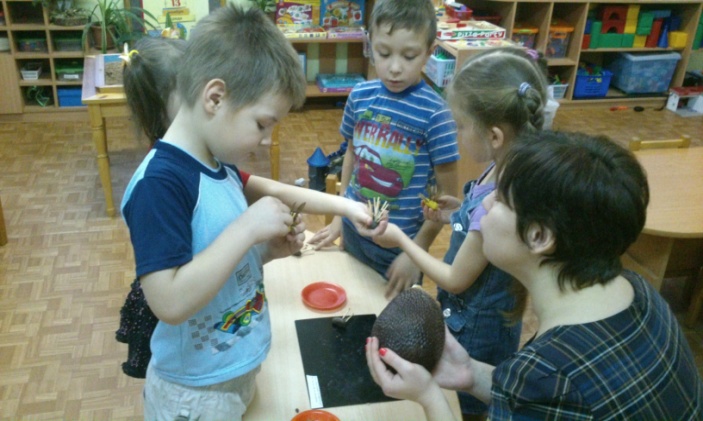 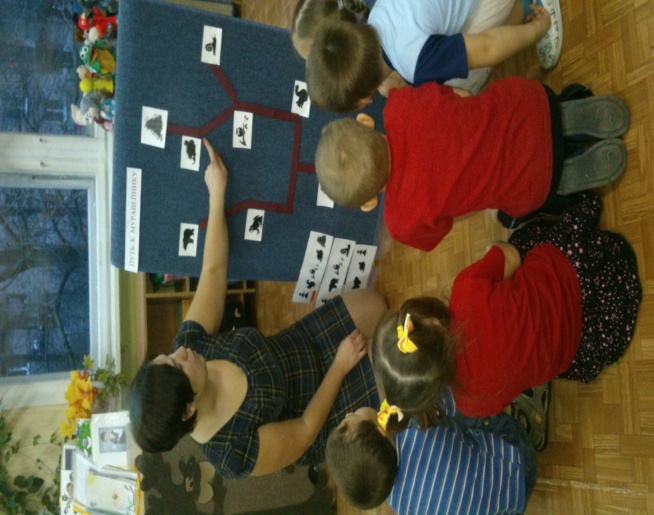 Ежик нюхал шишку носом,
Мучаясь одним вопросом.
Почему в шершавой шишке
Не живется шустрой мышке?
Ей бы сделать там окошко
И хихикать бы над кошкой.
Что пытаясь скушать мышку
Уколола нос об шишку.